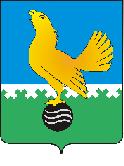 Ханты-Мансийский автономный округ-Юграмуниципальное образованиегородской округ город Пыть-ЯхАДМИНИСТРАЦИЯ ГОРОДАР А С П О Р Я Ж Е Н И ЕОт 28.12.2017									№ 2517-раО внесении изменений в распоряжение администрации города от 17.05.2013 № 1107-ра «О плане мероприятий («дорожной карте») «Изменения в учреждениях культуры, направленные на повышение эффективности сферы культуры, соотнесенные с этапами перехода на эффективный контракт в городе Пыть-Яхе»(с изм.  от 12.07.2013 №1631-ра; от 29.07.2013 № 1744-ра;от 23.09.2014 № 2332-ра,от 29.10.2014 № 2758-ра,от 24.12.2014 № 3442-ра,от 26.02.2015 № 422-ра,от 07.07.2015 № 1410-ра)В соответствии с дополнительным Соглашением от 06.03.2017 № 6  к Соглашению от 30.06.2014 № 40 «О сотрудничестве по обеспечению достижению в 2014-2018 годах  целевых  показателей (нормативов) оптимизации  сети  муниципальных  учреждений  в  сфере  образования и культуры»,   внести в  распоряжение   администрации города  от 17.05.2013                                      № 1107-ра «О плане мероприятий («дорожной карте») «Изменения в учреждениях  культуры, направленные  на повышение эффективности сферы культуры, соотнесенные с этапами перехода на эффективный контракт в городе Пыть-Яхе» следующие изменения:Приложения № 1,2 к распоряжению изложить в новой редакции согласно приложениям №1,2.Контроль за выполнением распоряжения возложить на заместителя главы города Золотых А.П.Глава города Пыть-Яха						            О.Л. КовалевскийПриложение №1 к распоряжению администрации города Пыть-Яха								от 28.12.2017 № 2517-раПлан мероприятий («дорожная карта») «Изменения в учреждениях культуры, направленные на повышение эффективности сферы культуры,  соотнесенные  с этапами перехода на эффективный  контракт в городе Пыть-Яхе»I. Цели разработки плана мероприятий ("дорожной карты") "Изменения в отраслях социальной сферы, направленные на повышение эффективности сферы культуры"1.1. Целями разработки плана мероприятий («дорожной карты») «Изменения в муниципальных учреждениях культуры, направленные на повышение эффективности сферы культуры, соотнесенные  с этапами перехода на эффективный контракт в городе Пыть-Яхе» (далее – «дорожная карта») являются:- повышение качества муниципальных услуг, оказываемых муниципальными учреждениями культуры в городе Пыть-Яхе, соответствующих современным потребностям общества и предусматривающих творческое развитие способностей, самореализацию, духовное обогащение населения, а также направленных на развитие межнационального и международного культурного обмена и сотрудничества;- совершенствование системы оплаты труда работников учреждений, в зависимости от их эффективного труда, как вклада в общие результаты деятельности учреждения; - сохранение высококвалифицированного персонала, развитие кадрового потенциала Учреждений;- повышение престижности и привлекательности работы в учреждениях;- сохранение культурного и исторического наследия города Пыть-Ях;- популяризация и продвижение объектов культурного наследия, путем обеспечения доступа граждан к культурным ценностям и участию в культурной жизни, реализация творческого потенциала;- создание благоприятных условий для устойчивого развития сферы культуры.II. Проведение структурных реформ в сфере культуры2.1. В процессе структурных реформ предусматриваются:- совершенствование спектра муниципальных услуг в сфере культуры   путём модернизации сети учреждений;- обеспечение доступности к культурному продукту путем развития информатизации сферы культуры;- формирование условий для наиболее полной профессиональной самореализации работников Учреждений;- создание условий для творческой самореализации населения путем совершенствования систем культурно-просветительской работы, организации досуга в сфере культуры.III. Целевые показатели (индикаторы) развития сферы культурыи меры,  обеспечивающие их достижение.3.1. С ростом эффективности и качества оказываемых услуг будут достигнуты следующие целевые показатели (источник финансирования муниципальная программа в сфере культуры- далее МП):3.1.1. Увеличение количества библиографических записей в электронных каталогах муниципальных библиотек г. Пыть - Яха, в том числе включенных в сводный электронный каталог библиотек России (по сравнению с предыдущим годом):(процентов)3.1.2. Увеличение доли представленных (во всех формах) зрителю музейных предметов в общем количестве музейных предметов основного фонда муниципального образования городской округ город Пыть-Ях:(процентов)3.1.3. Увеличение посещаемости муниципального музея муниципального образования городской округ город Пыть-Ях (в сравнении с долей посещений предыдущего года):(процентов)3.1.4. Увеличение численности участников культурно-досуговых мероприятий (по сравнению с предыдущим годом): (процентов)                                                                     3.1.5. Сохранение числа клубных формирований  культурно-досуговых учреждений муниципального образования городской округ город Пыть-Ях (единиц):3.1.6. Повышение уровня  удовлетворённости граждан  муниципального образования городской округ город Пыть-Ях качеством  предоставления муниципальных услуг в сфере культуры:(процентов)  3.1.7. Увеличение доли доходов от платных услуг, оказываемых учреждениями культуры муниципального образования городской округ город Пыть - Ях:   (процентов)3.1.8. Увеличение доли оцифрованных музейных предметов и музейных коллекций, представленных в сети Интернет от общего объёма музейного фонда муниципального музея города Пыть- Яха:(процент)3.1.9. Увеличение количества выставочных проектов, осуществляемых в муниципальном музее г. Пыть - Яха, из частных собраний, фондов федеральных и региональных музеев Российской Федерации:(единиц) 3.1.10. Увеличение доли детей, привлекаемых к участию в творческих мероприятиях, в общем числе детей, проживающих в городе Пыть-Яхе: (процентов/чел.)3.1.11. Сохранение количества читателей муниципальных библиотек муниципального образования городской округ город Пыть-Ях (человек):3.1.12. Число документов библиотечного фонда, переведённых в электронную форму (годовой комплект):3.1.13. Объемы предоставления платных услуг, оказанных муниципальными учреждениями культуры  муниципального образования городской округ город Пыть-Ях (рублей):IV. Мероприятия по совершенствованию оплаты труда работников учреждений культуры4.1. Разработка и проведение мероприятий по совершенствованию оплаты труда работников учреждений должны осуществляться с учетом Программы поэтапного совершенствования системы оплаты труда в муниципальных учреждениях культуры на 2012-2018 годы, утвержденной распоряжением Правительства Российской Федерации от 26.11.2012 № 2190-р, Единых рекомендаций по установлению на федеральном, региональном и местном уровнях систем оплаты труда работников государственных и муниципальных учреждений, утверждаемых на соответствующий год решением Российской трехсторонней комиссии по регулированию социально-трудовых отношений. Учитывая специфику деятельности учреждений, при планировании размеров средств, направляемых на повышение заработной платы работников должны соотноситься с выполнением этими учреждениями показателей эффективности и достижением целевых показателей (индикаторов).4.2. Показателями (индикаторами), характеризующими эффективность мероприятий по совершенствованию оплаты труда работников Учреждений, являются:4.2.1. Динамика примерных (индикативных) значений соотношения средней заработной платы работников Учреждений, повышение оплаты труда которых предусмотрено распоряжением 28.01.2013 № 159-ра «О графике примерных (индикативных) значений соотношения средней администрации города от заработной платы отдельных категорий работников муниципальных учреждений города Пыть-Яха к средней заработной плате по Ханты-Мансийскому автономному округу - Югре на период 2012-2018 годы. (процентов)V. Основные мероприятия, направленные на повышениеэффективности и качества предоставляемых услуг в сферекультуры, связанные с переходом на эффективный контрактПриложение №2 к распоряжению администрации города Пыть-Яха								от 28.12.2017 № 2517-ра2012 год2013 год2014, год2015 год2016 год2017 год2018 годИсточник финансирования35,566,754,53,53,53,43,3МП, иные источники финансирования2012 год2013 год2014 год2015 год2016 год2017 год2018 годИсточник финансирования34354344454647МП, иные источники финансирования2012 год2013 год2014 год2015 год2016 год2017 год2018 годИсточник финансирования0,410,430,450,460,450,530,54МП, иные источники финансирования2012 год2013 год2014 год2015 год2016 год2017 год2018 годИсточник финансирования1,40,51,01,11,21,31,4МП, иные источники финансирования2012 год2013 год2014 год2015 год2016 год2017 год2018 годИсточник финансирования27262525252525МП, иные источники финансирования2012 год2013 год2014 год2015 год2016 год2017 год2018 годИсточник финансирования75767778838890МП, иные источники финансирования2012 год2013 год2014 год2015 год2016 год2017 год2018 годИсточник финансирования2,62,62,72,82,92,93,0МП, иные источники финансирования2012  год2013 год2014 год2015 год2016 год2017 год2018 годИсточник финансирования09,81617181920МП, иные источники финансирования2012 год2013 год2014 год2015 год2016 год2017 год2018 годИсточник финансирования5321111МП, иные источники финансирования2012год2013год2014год2015год2016год2017год2018годИсточникфинансирования10101010101010МП, иные источники финансирования2012 год2013 год2014 год2015 год2016 год2017 год2018 годИсточник финансирования14 86014 86014 86014 86014 86014 86014 860МП, иные источники финансирования2012 год2013 год2014 год2015 год2016 год2017 год2018 годИсточник финансирования8444431МП, иные источники финансирования2012 год2013 год2014 год2015 год2016 год2017 год2018 годИсточник финансирования1454800146750014840001499500151500015305001546000МП, иные источники финансированияКатегория работников2012год2013год2014год2015год2016год2017год2018годСреднесписочная численность работников учреждений культуры по МО ГО г. Пыть-Ях135128131108104119119Средняя  заработная плата по муниципальному образованию по МО ГО г. Пыть-Ях22 758,042 619,145 217,346 412,748 857,752 000,260 687,0Наименование мероприятияРезультатОтветственный исполнительСроки исполненияСовершенствование системы оплаты трудаСовершенствование системы оплаты трудаСовершенствование системы оплаты трудаСовершенствование системы оплаты труда1. Разработка (изменение) показателей эффективности деятельности учреждений и их руководителей в соответствии с методическими рекомендациями Министерства культуры Российской Федерации (далее – Минкультуры РФ) Правовые акты администрации города Пыть-ЯхаОтдел по культуре и искусству администрации города Пыть-ЯхаЕжегодно2. Оценка эффективности деятельности учреждений, и их руководителейАналитические заключения администрации города Пыть-ЯхаОтдел по культуре и искусству администрации города Пыть-ЯхаЕжегодно (по мере необходимости)3. Проведение мероприятий с учетом специфики отрасли по возможному привлечению на повышение заработной платы не менее одной трети средств, получаемых за счет реализации мероприятий, направленных на повышение эффективности бюджетных расходов, а также по возможному привлечению средств получаемых от приносящей доход деятельности, направляемых на повышение заработной платы работников учреждений (включая мероприятия по максимальному использованию закрепленных площадей и имущества, расширению перечня платных услуг, повышению доступности информации об услугах учреждений культуры); за  счет  оптимизации  неэффективных  расходов учреждения.Правовые акты администрации города Пыть-ЯхаОтдел по культуре и искусству администрации города Пыть-ЯхаЕжегодно4. Внесение изменений в положения по оплате труда работников Учреждений, обеспечивающих достижение показателей повышения оплаты труда в соответствии с Указом, в соответствии с графиком, утвержденным распоряжением, не влекущие уменьшение заработной платы работников (без учета премий и иных стимулирующих выплат) учреждений, при условии сохранения объема должностных обязанностей работников и выполнения ими работ той же квалификации Нормативный правовой акт администрации города Пыть-ЯхаПоложениеоб установлении системы оплатытруда работников  муниципальныхучреждений культурыОтдел по культуре  и искусству администрации города Пыть-ЯхаРуководители учреждений культурыЕжегодно по мере необходимости5. Осуществление организации руководства типовыми отраслевыми нормами труда работников Учреждений и методическими рекомендациями по формированию штатной численности Учреждений, принятых Минкультуры РФ Правовые акты администрации города Пыть-ЯхаФормирование штатных  расписаний в соответствии  с  нормами трудаОтдел по культуре и искусству администрации города Пыть-ЯхаРуководители учреждений культурыЕжегодноКонтроль за выполнением в полном объеме мер по созданию прозрачного механизма оплаты труда руководителей УчрежденийКонтроль за выполнением в полном объеме мер по созданию прозрачного механизма оплаты труда руководителей УчрежденийКонтроль за выполнением в полном объеме мер по созданию прозрачного механизма оплаты труда руководителей УчрежденийКонтроль за выполнением в полном объеме мер по созданию прозрачного механизма оплаты труда руководителей Учреждений6. Организация мероприятий по предоставлению руководителем Учреждения сведений о доходах, об имуществе и обязательствах имущественного характера руководителя, его супруги (супруга и несовершеннолетних детей, а также граждан претендующих на занятие соответствующих должностей и размещение их в системе ИнтернетПравовые акты администрации города Пыть-Яха, 100% размещение сведений в системе ИнтернетОтдел по культуре и искусству администрации города Пыть-ЯхаЕжегодно7. Разработка Порядка и обеспечение проверок достоверности и полноты сведений о доходах, имуществе и обязательствах имущественного характера, предоставляемых руководителями учреждений, в порядке, установленном муниципальным нормативным правовым актомЗаключения о результатах проверок администрации городаСтруктурные подразделения администрации города Пыть - ЯхаЕжегодно8. Соблюдение установленных соотношений средней заработной платы руководителей учреждений и средней заработной платы работников учреждений в кратности от 1 до 8Правовые акты администрации город Пыть-Яха, поддержание установленного уровня соотношенийСтруктурные подразделения администрации города Пыть - ЯхаЕжегодно9. Разработка (изменения) порядка и условий оценки деятельности руководителя Учреждения с целью установления (определения) премиальных выплат, предусматривающих в качестве одного из критериев оценки деятельности руководителя для осуществления ему стимулирующих выплат «обеспечение соотношения средней заработной платы работников Учреждений со средней заработной платой в Ханты-Мансийском автономном округе – Югре»; проведение мониторинга за соблюдением данного требования в УчрежденияхПравовые акты администрации города; информация по результатам мониторингаОтдел по культуре  и искусству администрации города Пыть-ЯхаЕжегодно (по мере необходимости)Развитие кадрового потенциала работников УчрежденийРазвитие кадрового потенциала работников УчрежденийРазвитие кадрового потенциала работников УчрежденийРазвитие кадрового потенциала работников Учреждений10. Осуществление мероприятий по обеспечению соответствия работников Учреждений обновленным квалификационным требованиям на основе подготовки, переподготовки и повышения их квалификации, а также аттестации, проводимой в соответствии с рекомендациями, утвержденными приказом Минтруда РФ от 26.04.2013 № 167н «Об утверждении рекомендаций по оформлению трудовых отношений с работником государственного (муниципального) учреждения при введении в 2014 – 2015 годах «эффективного контракта» Планирование Учреждениями получения дополнительного профессионального образования, проведения аттестацииОтдел по культуре искусству,учреждения культуры, администрации города Пыть-ЯхаЕжегодно11. Проведение мероприятий по организации заключения дополнительных соглашений к трудовым договорам (трудовых договоров) с работниками Учреждений в связи с введением эффективного контракта, предусматривающего внедрение показателей и критериев эффективности деятельности работников муниципальных учреждений культуры в соответствии с примерной формой трудового договора («эффективный контракт»)Трудовые договоры работниковОтдел по культуре и искусству, учреждения культуры, администрация города Пыть-ЯхаЕжегодно (по мере необходимости)12. Обеспечение дифференциации оплаты труда основного и прочего персонала, оптимизация расходов на административно- управленческий и вспомогательный персонал Учреждений, с учетом предельной доли расходов на оплату их труда в фонде оплаты труда Учреждений – не более 40% Правовые акты, информация администрации города Пыть-Яха Отдел по культуре и искусству, администрация города Пыть-ЯхаЕжегодно13.Актуализация квалификационных требований и компетенций, необходимых для оказания муниципальных услуг (выполнения работ)Информация в Депкультуры ХМАО-ЮгрыОтдел по культуре  и искусству администрации города Пыть-Яха, руководители муниципальных учреждений культурыЕжегодно14. Организация деятельности учреждений в соответствии с профессиональными стандартами работников учреждений культуры, принятых Министерством культуры Российской ФедерацииЛокальные нормативно- правовые актыОтдел по культуре  и искусству администрации города Пыть-ЯхаЕжегодно (по мере необходимости)15. Анализ лучших практик внедрения эффективного контракта, предусмотренного Программой поэтапного совершенствования системы оплаты труда в муниципальных учреждениях на 2012-2018 годы, утверждённой распоряжением Правительства РФ от 26.11.2012 № 2190-рИнформация отдела по культуре с предоставлением в Депкультуры ЮгрыОтдел по культуре  и искусству администрации города Пыть-ЯхаЕжегодноМониторинг достижения целевых показателей средней заработной платы отдельных категорий работников, определенных УказомМониторинг достижения целевых показателей средней заработной платы отдельных категорий работников, определенных УказомМониторинг достижения целевых показателей средней заработной платы отдельных категорий работников, определенных УказомМониторинг достижения целевых показателей средней заработной платы отдельных категорий работников, определенных Указом16. Проведение предварительного анализа уровня и динамики заработной платы работников учреждений культуры, повышение заработной платы которых предусмотрено Указом, с учетом ситуации на рынке труда, в том числе в части дефицита (избытка) кадров, с целью недопущения отставания от установленных Планом № 2606-р и в «дорожной карте» Ханты-Мансийского автономного округа – Югры целевых показателей динамики повышения заработной платы работников учреждений Информация администрации город Пыть-Яха, отдела по культуре и искусствуСтруктурные подразделения администрации города Пыть-Яха, отдел по культуре и искусству администрации города Пыть-ЯхаЕжеквартально17. Проведение мониторинга реализации мероприятий, предусмотренных «дорожной картой», достижения целевых показателей (индикаторов) «дорожной карты», в том числе индикативных значений, связанных с повышением оплаты труда Информация в отдел по труду и социальным вопросам администрации города Пыть-ЯхаОтдел по культуре и искусству администрации города Пыть-ЯхаЕжеквартально18. Обеспечение заполнения и представления форм федерального статистического наблюдения в сфере оплаты труда отдельных категорий работников социальной сферы и науки, в отношении которых предусмотрены мероприятия по повышению средней заработной платы в соответствии с УказомФормы статистического наблюденияОтдел  по  культуре и искусству администрации города Пыть-ЯхаЕжеквартально19. Анализ результатов повышения оплаты труда работников Учреждений в соответствии с Указом и подготовка соответствующей информации Информация отдела по культуре искусству администрации города Пыть-ЯхаОтдел  по  культуре и искусству администрации города Пыть-ЯхаАпрель 2017 года20. Уточнение потребности в дополнительных ресурсах на повышение заработной платы работников учреждений культуры с учетом возможного привлечения не менее трети средств за счет реорганизации неэффективных учреждений и программИнформация отдела по культуре искусству администрации города Пыть-ЯхаСтруктурные подразделения администрации города Пыть-Яха, отдел по культуре и искусству администрации города Пыть-ЯхаЕжегодноНезависимая система оценки качества работы учрежденийНезависимая система оценки качества работы учрежденийНезависимая система оценки качества работы учрежденийНезависимая система оценки качества работы учреждений21. Обеспечение функционирования независимой системы оценки качества работы муниципальных учреждений культуры в соответствии с постановлением Правительства РФ от 30.03.2013 № 286 «О формировании независимой системы оценки качества работы организаций, оказывающих социальные услуги» и Методическими рекомендациями по формированию независимой системы оценки качества работы муниципальных учреждений, оказывающих социальные услуги в сфере культуры, утвержденными приказом Минкультуры РФ от 30.09.2013 № 1505Правовые акты  администрации города Пыть-ЯхаОтдел по культуре и искусству администрации города Пыть-ЯхаЕжегодно22. Обеспечение координации работы по реализации в муниципальном образовании независимой системы оценки качества работы УчрежденийПравовые акты администрации города Пыть-ЯхаОтдел по культуре и искусству администрации города Пыть-ЯхаЕжегодно23. Обеспечение открытости и доступности информации о деятельности всех УчрежденийСвоевременная актуализация информации официальных сайтов Учреждений, взаимодействие со средствами массовой информацииМКУ Администрация города Пыть-Яха, отдел по культуре и искусству администрации города Пыть-Яха, учреждения культурыЕжегодно24. Создание  Общественного совета по культуре при администрации г. Пыть – Яха и обеспечение организационно-технического сопровождения деятельности Общественного совета по культуре при администрации г. Пыть – Яха. Правовые акты  администрации города Пыть-ЯхаМКУ Администрация города Пыть-Яха4 кв. 2014г.25. Активизация участия социально ориентированных некоммерческих организаций в проведении независимой оценкиПроведение совместной работы по формированию и функционированию системы независимой оценки качества работы учрежденийМКУ Администрация города, отдел по культуре и искусству администрации города Пыть-ЯхаЕжегодно26. Проведение информационной кампании в средствах массовой информации, в том числе с использованием информационно-телекоммуникационной сети «Интернет» о функционировании независимой оценки качества учреждений культурыповышение информированности потребителей услуг и общественности о проведении независимой оценкиМКУ Администрация города, отдел по культуре и искусству администрации города Пыть-Яха, учреждения культурыЕжегодно27. Проведение мониторинга функционирования независимой системы оценки качества работы УчрежденийОтчет в Депкультуры ХМАО - Югры, отдел по  труду  и социальным  вопросам администрации города Пыть-Яха (заполнение форм отчетности в соответствии с приказом Минтруда России от 31.05. 2013 № 234а)Администрация города, отдел по культуре и искусству администрации города Пыть-Яха, учреждения культурыЕжегодно28. Обсуждение хода реализации муниципальной «дорожной карты» на заседаниях трехсторонней комиссииПротокол заседания, соглашение комиссииМКУ Администрация города Пыть-Яха, отдел по культуре и искусству администрации города Пыть-ЯхаДва раза в годИнформационное сопровождение «дорожной карты»Информационное сопровождение «дорожной карты»Информационное сопровождение «дорожной карты»Информационное сопровождение «дорожной карты»29. Разработка, утверждение, актуализация  Учреждениями по согласованию с отделом по культуре и искусству планов мероприятий по повышению эффективности деятельности Учреждений в части оказания муниципальных услуг (выполнения работ) на основе целевых показателей деятельности Учреждения, совершенствованию системы оплаты труда, включая мероприятия по повышению оплаты труда соответствующих категорий работников, дальнейшая их корректировка. Правовые акты администрации городаОтдел  культуры и искусств администрации города Пыть-Яха упо  мере  необходимости30. Обеспечение достижения целевых показателей и организация работы по реализации основных мероприятий, направленных на повышение эффективности и качества предоставляемых услуг в сфере культуры, связанных с переходом на эффективный контракт Предоставление информации  в Департамент культуры ХМАО-ЮгрыОтдел  по культуре и искусству администрации города Пыть-Яха, учреждения культурыЕжегодно31. Разъяснительная работа с участием профсоюзных организаций о мероприятиях, реализуемых в соответствии с муниципальной «дорожной картой», в том числе мерах по повышению оплаты труда: в трудовых коллективах, публикации в средствах массовой информации, проведение семинаров и других мероприятий Публикация методических рекомендаций в средствах массовой информации, проведение семинаров и мероприятийОтдел по культуре и искусству администрации города Пыть-Яха, руководители первичных профсоюзных организаций учрежденийЕжегодно (по мере необходимости)32. При разработке муниципальной программы г. Пыть – Яха в сфере культуры предусматривать мероприятия по совершенствованию оплаты труда работников Учреждений Информация в Депкультуры ХМАО-ЮгрыОтдел по культуре и искусству администрации города Пыть-ЯхаЕжегодноПеречень целевых показателей (нормативов) оптимизации сети государственных (муниципальных) учреждений культуры, определенных «дорожной картой»Муниципальное образование городской округ город Пыть-ЯхПеречень целевых показателей (нормативов) оптимизации сети государственных (муниципальных) учреждений культуры, определенных «дорожной картой»Муниципальное образование городской округ город Пыть-ЯхПеречень целевых показателей (нормативов) оптимизации сети государственных (муниципальных) учреждений культуры, определенных «дорожной картой»Муниципальное образование городской округ город Пыть-ЯхПеречень целевых показателей (нормативов) оптимизации сети государственных (муниципальных) учреждений культуры, определенных «дорожной картой»Муниципальное образование городской округ город Пыть-ЯхПеречень целевых показателей (нормативов) оптимизации сети государственных (муниципальных) учреждений культуры, определенных «дорожной картой»Муниципальное образование городской округ город Пыть-ЯхПеречень целевых показателей (нормативов) оптимизации сети государственных (муниципальных) учреждений культуры, определенных «дорожной картой»Муниципальное образование городской округ город Пыть-ЯхПеречень целевых показателей (нормативов) оптимизации сети государственных (муниципальных) учреждений культуры, определенных «дорожной картой»Муниципальное образование городской округ город Пыть-ЯхПеречень целевых показателей (нормативов) оптимизации сети государственных (муниципальных) учреждений культуры, определенных «дорожной картой»Муниципальное образование городской округ город Пыть-Ях№ п/пНаименование показателей2013 г. факт2014 г. факт2015 г. факт2016 г. факт2017 г. факт2018 г. проект1Норматив числа получателей услуг на 1 работника муниципальных учреждений культуры (по среднесписочной численности работников) с учетом региональной специфики, человек (стр. 12/стр.14)3203133793933443452Соотношение средней заработной платы работников муниципальных учреждений культуры и средней заработной платы в муниципальном образовании ХМАО-Югры, % (стр. 16/ стр.15)0,80,80,90,80,91,03Размер начислений на фонд оплаты труда, %1,2421,2841,2901,2941,2871,2944Фонд оплаты труда с начислениями, млн. рублей (стр. 3 * стр. 14 * стр. 16 * 12 / 1000000)63,275,466,164,495,6112,15Прирост фонда оплаты труда с начислениями к 2013 г., млн. рублей (стр. 5 = стр. 19)*15,212,22,91,232,448,96Предусмотрено в консолидированном бюджете муниципального образования ХМАО-Югры, млн. рублей*15,011,12,30,430,846,57Соотношение объема средств от оптимизации к объему средств, предусмотренных на повышение заработной платы (стр.8/стр.19*100%), %19,732,8155,23,80,10,18Объем средств, полученных за счет проведения мероприятий по оптимизации, (млн.рублей) (стр.9+стр.10+стр.11), из них:**344,54,54,54,59от реструктуризации сети, млн. рублей00000010от оптимизации численности персонала, в том числе административно-управленческого персонала, млн. рублей011,51,51,51,511от сокращения и оптимизации расходов на содержание учреждений, млн. рублей333333Справочно:12Число получателей услуг в муниципальном образовании ХМАО-Югры, человек (стр. 12 = стр. 13)40 90841 01040 96040 85040 90041 00013Численность населения в муниципальном образовании ХМАО-Югры, человек40 90841 01040 96040 85040 90041 00014Среднесписочная численность  работников учреждений культуры в муниципальном образовании ХМАО-Югры, человек12813110810411911915Средняя заработная плата работников по муниципальному образованию ХМАО-Югры, рублей42 619,145 217,346 412,753 142,156 011,859 820,616Средняя заработная плата работников учреждений культуры в муниципальном образовании ХМАО-Югры, рублей33 133,337 337,939 540,839 873,352 000,260 687,017Доля средств от приносящей доход деятельности в фонде заработной платы по работникам муниципальных учреждений культуры, %0,31,71,21,61,92,318Объем средств, направленных на повышение заработной платы работников учреждений культуры за счет средств от приносящей доход деятельности, млн. рублей*0,21,10,60,81,62,419Объем средств, предусмотренных на повышение заработной платы работников учреждений культуры, млн. рублей (стр. 6 + стр. 18)15,212,22,91,232,448,9